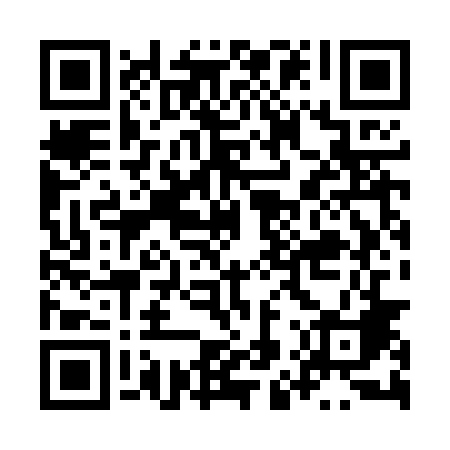 Ramadan times for Pomocno, PolandMon 11 Mar 2024 - Wed 10 Apr 2024High Latitude Method: Angle Based RulePrayer Calculation Method: Muslim World LeagueAsar Calculation Method: HanafiPrayer times provided by https://www.salahtimes.comDateDayFajrSuhurSunriseDhuhrAsrIftarMaghribIsha11Mon4:224:226:1412:023:545:505:507:3512Tue4:204:206:1212:013:565:525:527:3713Wed4:174:176:1012:013:575:535:537:3914Thu4:154:156:0712:013:595:555:557:4115Fri4:124:126:0512:004:005:575:577:4316Sat4:104:106:0312:004:015:595:597:4517Sun4:074:076:0012:004:036:006:007:4718Mon4:054:055:5812:004:046:026:027:4919Tue4:024:025:5611:594:066:046:047:5120Wed4:004:005:5411:594:076:056:057:5321Thu3:573:575:5111:594:086:076:077:5522Fri3:543:545:4911:584:106:096:097:5723Sat3:523:525:4711:584:116:116:117:5924Sun3:493:495:4411:584:126:126:128:0125Mon3:463:465:4211:584:146:146:148:0326Tue3:443:445:4011:574:156:166:168:0527Wed3:413:415:3811:574:166:176:178:0728Thu3:383:385:3511:574:176:196:198:0929Fri3:363:365:3311:564:196:216:218:1130Sat3:333:335:3111:564:206:226:228:1331Sun4:304:306:2812:565:217:247:249:151Mon4:274:276:2612:555:227:267:269:172Tue4:244:246:2412:555:247:277:279:203Wed4:214:216:2212:555:257:297:299:224Thu4:194:196:1912:555:267:317:319:245Fri4:164:166:1712:545:277:327:329:266Sat4:134:136:1512:545:297:347:349:297Sun4:104:106:1312:545:307:367:369:318Mon4:074:076:1012:535:317:377:379:339Tue4:044:046:0812:535:327:397:399:3610Wed4:014:016:0612:535:337:417:419:38